     ҠАРАР	                                                                      ПОСТАНОВЛЕНИЕ     17 июль 2019 йыл		               №  64                17 июля  2019 годаО внесении изменений в постановление от 12 декабря 2012г. № 48 «Об утверждении порядка осуществления администрациейсельского поселения Кашкинский сельсовет муниципального района Аскинский район Республики Башкортостан  бюджетных полномочий  главных администраторов доходов бюджетов бюджетной системы Российской Федерации»	В целях реализации положений статьи 160.1 Бюджетного кодекса Российской Федерации, п о с т а н о в л я ю:1. Внести  измененияв постановление   от 12 декабря 2012г. № 48 «Об утверждении порядка осуществления администрацией сельского поселения Кашкинский сельсовет муниципального  района Аскинский район Республики Башкортостан   бюджетных полномочий  главных администраторов доходов бюджетов бюджетной системы Российской Федерации» по коду бюджетной классификации:- 000 2 0249999 10 0000 150 «Прочие межбюджетные трансферты, передаваемые бюджетам сельских поселений» установить коды подвида дохода:2. Настоящее постановление вступает в силу со дня подписания.3.Контроль за исполнением настоящего постановления оставляю за собой.Глава Сельского поселения Кашкинский сельсоветмуниципального района Аскинский районРеспублики Башкортостан                                                                                                       К.И.ШакируллинБАШҠОРТОСТАН РЕСПУБЛИКАҺЫАСҠЫН  РАЙОНЫ   МУНИЦИПАЛЬ РАЙОНЫНЫҢ ҠАШҠА  АУЫЛ  СОВЕТЫ АУЫЛ  БИЛӘМӘҺЕ ХӘКИМИӘТЕ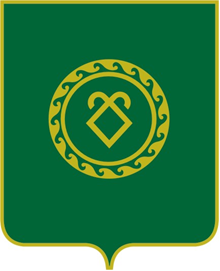 АДМИНИСТРАЦИЯСЕЛЬСКОГО ПОСЕЛЕНИЯКАШКИНСКИЙ СЕЛЬСОВЕТМУНИЦИПАЛЬНОГО РАЙОНААСКИНСКИЙ РАЙОН РЕСПУБЛИКИ БАШКОРТОСТАН7247 150проекты развития общественной инфраструктуры, основанные на местных инициативах